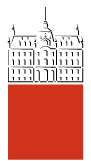 IZBIRA PREDMETA NA DRUGI FAKULTETI / PROGRAMU v letu ..…...…/………..Priimek in ime: …………….………………………………………………..……….Vpisna številka: ……………………….………….E- pošta: ………………………….………………………….………………………… Tel. št.: ………………………..………………………V študijskem letu ………../……….. sem vpisan/-a v  …………  letnik, študijskega programa ………………………………………………………………………………….….  1.   2.   3.   stopnje (ustrezno obkroži) na NTF. Na …………………………….……………………………….……. fakulteti želim v okviru študijskega programa .…………………………………………………………………………………………………………………………………………………………....izbrati naslednji predmet: slovenski naziv…………………………………….………………………………………….,                  angleški naziv………………………………………………………………………………….,Datum: ………………………….					Podpis študenta: ……………………………………...Soglasje Naravoslovnotehniške fakultete:Soglašamo, da študent / -ka lahko izbere predmet na vaši fakulteti/programu.Datum:……………………………					Podpis: ………………….………………………..Soglasje ……………………………………………………………………………. fakultete, da sprejme študenta NTFDatum:……………………………					Podpis: ……………………………………………………..Izpolnjen obrazec je potrebno oddati v referat do 25. septembra tekočega leta. Obvezna priloga: učni načrt predmeta (samo za predmete izven NTF)